84th Annual SessionGrand Assembly of NevadaInternational Order of the Rainbow for Girls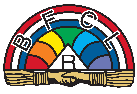 “Follow Your Arrow”June 16 - 19, 2018  Texas Station, Las VegasAll Grand Assembly events occur at the Texas Station, 2101 Texas Star Lane, North Las Vegas, 89032; the hotel phone is: 1-702-631-1000.Grand Assembly Sessions, Ways and Means and First Aid: located in the Dallas BallroomLuncheons and Banquet: served in Dallas FoyerRemaining meals: served in the Houston BallroomGrand Assembly Registration: closed 15 minutes prior to and following each Session.Ways & Means:  open approximately 1 hour before and after each Session.No food or beverages allowed in the Grand Assembly room, other than water. All cell phones and other electronic devices should be turned off while in the Grand Assembly Room.ONLY our Official Photographers may take pictures during closed Sessions; a passcode for access to photos taken by the Official Photographers may be purchased through Ways & Means.  SATURDAY, June 16, 2018Grand Assembly Registration open throughout the day.* GRAND ASSEMBLY ROOM CLOSED - ALL DAY * 8:00 am:  Grand Officer practice5:15 pm:  Grand Cross of Color Team practice   6:00 pm:  Fun Night!! Pre-purchased ticket 10:00 pm:  CURFEW   SUNDAY, June 17, 20177:00 – 8:00 am:  Breakfast Buffet – Pre-purchased ticket 8:00 am:  Grand Assembly Registration opens * GRAND ASSEMBLY ROOM CLOSED UNTIL 10:50 AM *8:30 am:  Grand Choir practice 10:10 am:  WA/PWA March-In practice 10:20 am:  Tonopah Assembly #15:  March-In practice 10:30 am:  Vesper Service practice 10:00 am:  Ways and Means opens 11:00 am:  Vespers Service Open to Family and Friends 11:30 am:  General Luncheon – Pre-purchased meal ticket 11:30 am:  Grand Cross Luncheon – Masters/Designees of the Grand Cross with pre-purchased ticket12:45 pm:  Designates enter Preparation Room 1:00 pm:    Grand Cross Degree 2:00 pm:  Ways and Means opens 2:30 pm:  Doors to Grand Assembly Room open3:00 pm: OPENING of the 84th GRAND ASSEMBLY of Nevada - Open to Family and Friends Call to Order – Miss Megan Sakelarios, Jr. PGWA Entrance – WA/PWAs and Grand Choir Entrance of 2018 Grand Officers and Personal Pages Welcome – Kailynn Yetter, GWA  Presentation of the Bible and Flags – Tonopah #15Welcome to Grand Assembly – Winnemucca #10 Invocation – Mr. Charles Aglubat, State Rainbow Dad Dedication and Introduction of 2018 Grand Assembly Committee – Kailynn Yetter, GWAIntroduction of 2018 Grand Officers – Kailynn Yetter, GWA  Pledge Presentation to GWA – Pledge MembersCeremony to Pledge – Grand Officers on Membership Team and Personal Pages  Rainbow Camp Report – Grand Worthy Associate AdvisorGrand Lecturer’s Message – Grand Lecturer Talent Show Parents’ Ceremony and Presentation – 2018 Grand OfficersIntroduction of GWA’s Family – Kailynn Yetter, GWAEscort and Greetings – Nevada Jobs Daughters and Southern Nevada DeMolay Association  5:00 pm:  Open to Affiliated Members, Parents and Grandparents only (time is approximate)Verification of Members as Grand Choir Performs “Count on Me” Ritualistic Opening – 2018 Grand Officers   Formal EscortGrand Choir Performs “Can’t Stop the Feeling”   Formal Escort, continuesAlumni Association Report – Mrs. Diane HatfieldNOAH Report – Ms. Melissa Teston6:30 pm:  Open to Family and Friends (time approximate)S-T-R-E-T-C-H - to the “Chicken Dance” in honor and memory of our beloved Margaret Kofoed, PSWA Wishing Well – Kailynn Yetter, GWA Remarks – Mrs. Joanie Jacka, Supreme Worthy Associate Advisor 			     	Animal Fun Facts – Kailynn Yetter, GWA Grand Representative Reports     Colorado/New Mexico; South Carolina/International Jurisdictions; Florida; Oregon/Virginia; New   Jersey; Ohio/Oklahoma; Alaska/IllinoisGrand Recorder’s Announcements Presentations – 2018 Grand Officers Proclamation and Retiring March – 2018 Grand Officers  Immediately following Session:  OFFICIAL PHOTO SCHEDULE   Current/Past Grand Officer FAMILY Pictures (all G. Faiths, all G. Recorders, etc.)  7:30 pm:  Sunday Dinner – Pre-purchased ticket  10:00 pm: CurfewMONDAY, June 18, 20187:00 - 8:00 am: Breakfast Buffet – Pre-purchased ticket 7:45 am: OFFICIAL PHOTO SCHEDULE     Assembly Group Photos – Henderson LT, Reno #1, Las Vegas #9, Mt. Rose #13, Tonopah #15, Ben    Franklin #218:00 am: Grand Assembly Registration open8:00 am:  Ways and Means open8:00 am: Initiation Candidates meet with GWA, Grand Faith, and Grand Drill Leader 8:30 am:  Open to Affiliated Members, Parents and Grandparents only  Call to Order – Mrs. Kelly Potts, Director of PR, and Mrs. Pam Vallandingham, PGOEntrance – WA/PWAs and Grand Choir Entrance – 2018 Grand Officers and Personal Pages Proclamation; Pledge of Allegiance and Sing “America”Dedication to Nevada Rainbow – Kailynn Yetter, GWA  Institution of Henderson L.T. – Past Grand Faiths Introduction of Mother Advisor for Grand Assembly, Mrs. Samantha Draper Verification of Members as Grand Choir Performs “Even If It Breaks Your Heart” Initiation – 2018 Grand Officers  Welcome to New Members – Mr. Charles Aglubat, SRD  Formal Escort, continued Greetings – Worthy Grand Matron and Worthy Grand Patron Greetings – Most Worshipful Grand Master in NevadaGrand Recorder’s Announcements Memorial Service – 2018 Grand Officers   Proclamation and Retiring March – 2018 Grand Officers  * When dismissed by the Personal Pages, please exit the Grand Assembly Room in silence. *12:00 pm:  Luncheon – Pre-purchased ticket  1:15 pm:  OFFICIAL PHOTOS    Adult Leadership Team Group Photo:  Grand Deputies, Directors, SD, and GEB1:15 pm:  Ways and Means opens1:30 pm: Open to Family and FriendsGRAND OFFICERS’ PANTALOON PARADE!!  Grand Choir Performs “I’m in a Hurry”Call to Order – Mrs. Stacy Bolshazy, Grand Deputy, and Ms. Jennifer Snook, PGWAA Entrance of 2018 Grand Officers and Personal Pages Proclamation Dedication to Reno Assembly #1 and Ben Franklin Assembly #21 – Kailynn Yetter, GWA   State Rainbow Dad’s Report – Mr. Charles Aglubat, SRD  Special Appreciation – Kailynn Yetter, GWA Grand Choir Performs “Footloose”Introduction of Grand Choir Grand Representative Reports    Texas; Georgia/Maine; Indiana/NebraskaAssembly Entertainment:  Winnemucca #10 and Tonopah #15; Ben Franklin #21Grand Representative Reports    North Dakota/West Virginia; Arizona/Louisiana Assembly Entertainment:  Daylite #22; Sparks #3 and Carson #7Grand Representative Reports    Arkansas/Montana; Kansas/New York; Maryland/MichiganAssembly Entertainment:  Boulder #8; Mt. Rose #13Grand Representative Reports    Massachusetts/Pennsylvania; North Carolina/TennesseeAssembly Entertainment:  Reno #1; Las Vegas #9Committee Reports:  Membership, Fund Raising, and Public RelationsAnnouncement of Girls of the Year for Membership and Assembly Membership Award Grand Assembly Awards:  InstaBoards, Assembly Fabric Grand Historian’s Report Grand Recorder’s Announcements Presentations – 2018 Grand OfficersProclamation and Retiring March – 2018 Grand Officers 5:00 pm: Grand Banquet – Pre-purchased ticket     Announcement of 2018-2019 Scholarship Awards 6:30 pm:  OFFICIAL PHOTOS    Assembly Group Photos – Sparks #3, Carson #7, Boulder #8, Winnemucca #10, Daylite #226:30 pm:  Ways and Means opens7:00 pm:  Open to Family and FriendsIntroduction of the 2018 Grand Family and their Escorts Call to Order – Mrs. Brady Jo Janes, PGWA, and Ms. Dani Lutzow, PGWAEntrance – WA/PWAs Entrance – 2018 Grand Officers and Personal Pages Formal March In – 2018 Grand OfficersProclamation Dedication to Winnemucca Assembly #10 – Kailynn Yetter, GWA Recognition of Grand Officers’ Parents – Kailynn Yetter, GWA 				Statewide Service Project Report – Kailynn Yetter, GWA  Announcement Girls of the Year for Service and Assembly Service Award Grand Representative Reports    Mississippi/Washington-Idaho; California/Hawaii; Connecticut   Tour Director Report – Mrs. Kim Butler, Tour DirectorRibbon Ceremony – Grand LecturerProficiency Awards – Mrs. Vanessa Nelson, Director of ProficiencyReport of Jr. GEC Grand Assembly Awards:  Assembly Waivers; Banners; GO Pantaloons and Mascots; Grand Choir   Mascots; Personal Page BasketsRelinquishing of Grand Officer Pins – 2018 Grand Officers Presentation to the GWA – 2018 Grand Assembly CommitteeGrand Recorder Announcements Announcements – Mrs. Heidi Haartz, Supreme DeputyProclamation and Retiring March – 2018 Grand OfficersEntertainment – Miss Megan Sakelarios, Jr. PGWAGrand Officers’ PROTEST!ANNOUNCEMENT OF THE2018-2019 GRAND OFFICERSOne hour after Grand Officer Announcements:  Curfew TUESDAY, June 19, 20187:00 – 8:00 am: Breakfast Buffet – Pre-purchased ticket 7:00 am:  GWA Mom Breakfast - with PGWA Moms* GRAND ASSEMBLY ROOM CLOSED UNTIL 8:45 AM *7:45 am:  Installing Officers practice 8:00 am:  OFFICIAL PHOTOS    Individual Pictures – 2018-2019 Grand Officers and Adult Leadership Team8:00 am:  Grand Assembly Registration opens8:00 am:  Ways and Means opens8:45 am:  Doors to Grand Assembly Room open 9:00 am:  Open to Family and Friends Call to Order – Mrs. Samantha Draper, Mother Advisor, and Ms. Tiffany George, Past Grand Recorder  Entrance – WA/PWAs and Grand Choir Entrance of 2018 Grand Officers and March In – 2018 Grand OfficersProclamation; Pledge of Allegiance and Sing “America” Dedication to 2018 Grand Officers – Kailynn Yetter, GWA Grand Assembly Awards:  Grand Representative Reports; Assembly EntertainmentGrand Choir Performs “Happy” Grand Worthy Advisor’s Report – Kailynn Yetter, GWA9:45 am:  Open to Affiliated Members, Parents and Grandparents only (time is approximate)Verification of Members as Grand Choir Performs “American Honey”Majority Degree – Majority Officers  NOAH Presentation    The “Lighter Side” of Majority – Miss Ashley Milisits, Past Grand Charity, and Miss Lexi Milisits, Past    Grand Recorder  Presentations to GWA – GWA’s Assembly/Sister Assembly; 2018 Grand OfficersMileage Report – Grand Honorary Drill Leader and Grand Drill Leader Grand Recorder’s Announcements Ritualistic Closing – Grand Officers Immediately following Ritualistic Closing:  Open to Family and FriendsRetiring of Jewels - Grand OfficersRainbow Prayer, Rainbow Dreams, Grand Officers’ Circle – 2018 Grand Officers12:00 pm:  Luncheon – Pre-purchased ticket    Grand Officers’ Lunch – 2018 and 2019 Grand Officers   NOAH Lunch and Annual Meeting   Gentlemen’s Lunch – 2018 and 2019 SRD, PSRDs, other gentlemen * GRAND ASSEMBLY ROOM CLOSED UNTIL 1:45 PM *1:30 pm:  OFFICIAL PHOTOS    Individual Pictures – 2018-2019 Worthy Advisors1:30 pm:  Installation Practice 2018-2019 Grand Officers and Group Photo of 2019 Grand Officers, State    Rainbow Dad, Supreme Deputy1:45 pm:  Doors to Grand Assembly Room open 2:00 pm: Grand Installation - Open to Family and FriendsWelcome – Mrs. Michelle Lusk, Grand Deputy and PGWA in SC and VA Installation of Grand Officers and Grand Representatives – Installing OfficersCrowning Ceremony – Past State Rainbow Dads in Nevada Presentation of GWA Jewel – Miss Kailynn Yetter, Jr. PGWAPresentation of Jr. PGWA Jewel – The Yetter FamilyPresentations to 2019 Grand Worthy Advisor – 2019 Grand OfficersRemarks – Mrs. Heidi Haartz, Supreme DeputyAddress of the GWA – 2019 Grand Worthy Advisor Announcements – Grand RecorderRainbow Prayer, Rainbow Dreams, Grand Officers’ Circle – 2019 Grand OfficersClosing of the 84th Grand Assembly of Nevada